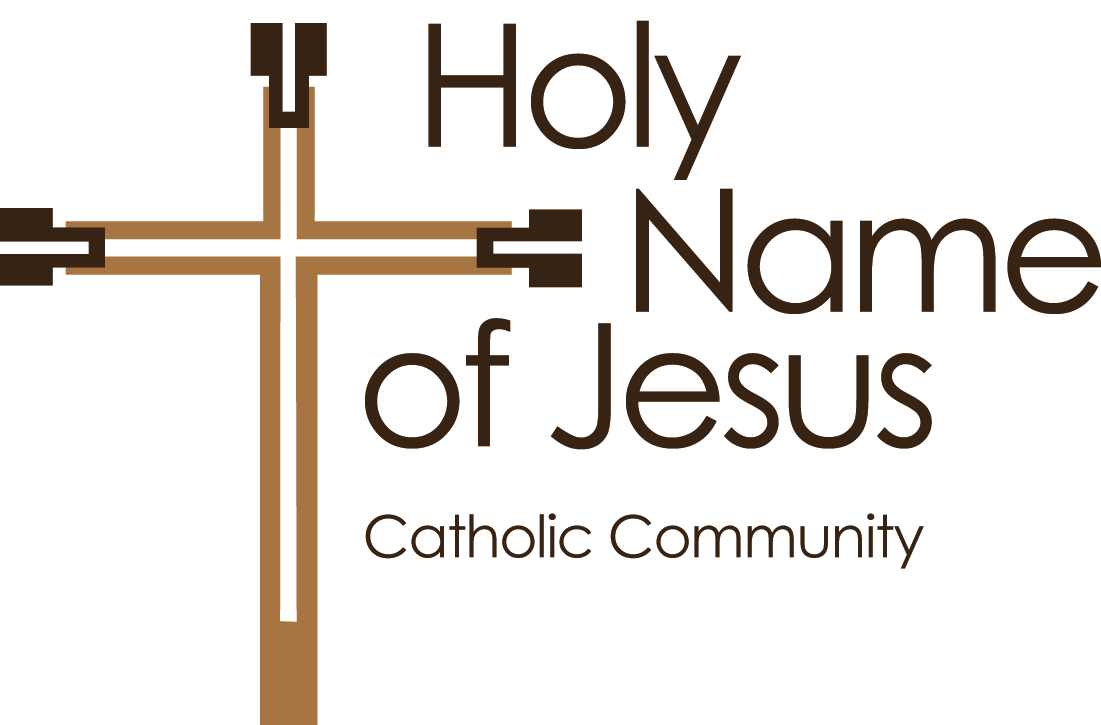 Date:Date:NEW PARISHIONER REGISTRATIONNEW PARISHIONER REGISTRATIONNEW PARISHIONER REGISTRATIONNEW PARISHIONER REGISTRATIONNEW PARISHIONER REGISTRATIONNEW PARISHIONER REGISTRATIONNEW PARISHIONER REGISTRATIONNEW PARISHIONER REGISTRATIONNEW PARISHIONER REGISTRATIONNEW PARISHIONER REGISTRATIONNEW PARISHIONER REGISTRATIONNEW PARISHIONER REGISTRATIONNEW PARISHIONER REGISTRATION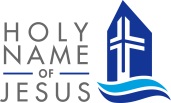 Date:Date:Confidential-For Parish Office Use OnlyConfidential-For Parish Office Use OnlyConfidential-For Parish Office Use OnlyConfidential-For Parish Office Use OnlyConfidential-For Parish Office Use OnlyConfidential-For Parish Office Use OnlyConfidential-For Parish Office Use OnlyConfidential-For Parish Office Use OnlyConfidential-For Parish Office Use OnlyConfidential-For Parish Office Use OnlyConfidential-For Parish Office Use OnlyConfidential-For Parish Office Use OnlyConfidential-For Parish Office Use OnlyDate:Date:Please PrintPlease PrintPlease PrintPlease PrintPlease PrintPlease PrintPlease PrintPlease PrintPlease PrintPlease PrintPlease PrintPlease PrintPlease PrintDate ReceivedOffice Use OnlyHousehold Name(Last name)Household Name(Last name)Household Name(Last name)Household Name(Last name)Primary Telephone (Area Code + Number)Primary Telephone (Area Code + Number)Unlisted Y/NUnlisted Y/NPrimary E-Mail AddressPrimary E-Mail AddressPrimary E-Mail AddressPrimary E-Mail AddressPrimary E-Mail AddressPrimary E-Mail AddressPrimary E-Mail AddressPrimary E-Mail AddressPrimary E-Mail AddressStreet AddressStreet AddressStreet AddressStreet AddressStreet AddressStreet AddressCity/StateCity/StateCity/StateCity/StateCity/StateCity/StateCity/StateCity/StateZip CodeZip CodeZip CodeZip CodeHome (Permanent Address)Home (Permanent Address)Home (Permanent Address)Home (Permanent Address)Home (Permanent Address)Home (Permanent Address)HomeHomeHomeHomeHomeHomeHomeHomeHomeHomeHomeHomeAlternate AddressAlternate AddressAlternate AddressAlternate AddressAlternate AddressAlternate AddressAlternateAlternateAlternateAlternateAlternateAlternateAlternateAlternateAlternateAlternateAlternateAlternateAdult 1 InformationAdult 1 InformationAdult 1 InformationAdult 1 InformationAdult 1 InformationAdult 1 InformationAdult 1 InformationAdult 1 InformationAdult 1 InformationAdult 1 InformationAdult 1 InformationAdult 1 InformationAdult 1 InformationAdult 1 InformationAdult 1 InformationAdult 1 InformationAdult 1 InformationAdult 1 InformationFirst Name
(Include last name if different from above)First Name
(Include last name if different from above)First Name
(Include last name if different from above)First Name
(Include last name if different from above)First Name
(Include last name if different from above)First Name
(Include last name if different from above)Marital Status
(Single/Married/Widowed)Marital Status
(Single/Married/Widowed)Marital Status
(Single/Married/Widowed)Marital Status
(Single/Married/Widowed)Marriage Date (MM/DD/YYYY)Marriage Date (MM/DD/YYYY)Birth Date (MM/DD/YYYY)Birth Date (MM/DD/YYYY)Birth Date (MM/DD/YYYY)Birth Date (MM/DD/YYYY)Sex M/FReligionAdult 1Adult 1Adult 1Adult 1Adult 1Adult 1Adult 1 Email:Adult 1 Email:Adult 1 Email:Adult 1 Email:Adult 1 Cell Phone:Adult 1 Cell Phone:Adult 1 Cell Phone:Adult 1 Cell Phone:Adult 1 Cell Phone:Adult 1 Cell Phone:Unlisted Y/N:Unlisted Y/N:Unlisted Y/N:Unlisted Y/N:Unlisted Y/N:Unlisted Y/N:Text OK? Y/N:Text OK? Y/N:OccupationOccupationOccupationOccupationEmployerEmployerEmployerEmployerEmployerEmployerBusiness Phone:Business Phone:Business Phone:Business Phone:Business Phone:Business Phone:Business Phone:Business Phone:Adult 2 InformationAdult 2 InformationAdult 2 InformationAdult 2 InformationAdult 2 InformationAdult 2 InformationAdult 2 InformationAdult 2 InformationAdult 2 InformationAdult 2 InformationAdult 2 InformationAdult 2 InformationAdult 2 InformationAdult 2 InformationAdult 2 InformationAdult 2 InformationAdult 2 InformationAdult 2 InformationFirst Name
(Include last name if different from above)First Name
(Include last name if different from above)First Name
(Include last name if different from above)First Name
(Include last name if different from above)First Name
(Include last name if different from above)First Name
(Include last name if different from above)Marital Status
(Single/Married/Widowed)Marital Status
(Single/Married/Widowed)Marital Status
(Single/Married/Widowed)Marital Status
(Single/Married/Widowed)Marriage Date(MM/DD/YYYY)Marriage Date(MM/DD/YYYY)Birth Date (MM/DD/YYYY)Birth Date (MM/DD/YYYY)Birth Date (MM/DD/YYYY)Birth Date (MM/DD/YYYY)Sex M/FReligionAdult 2Adult 2Adult 2Adult 2Adult 2Adult 2Adult 2 Email:Adult 2 Email:Adult 2 Email:Adult 2 Email:Adult 2 Cell Phone:Adult 2 Cell Phone:Adult 2 Cell Phone:Adult 2 Cell Phone:Adult 2 Cell Phone:Adult 2 Cell Phone:Unlisted Y/NUnlisted Y/NUnlisted Y/NUnlisted Y/NUnlisted Y/NUnlisted Y/NText OK? Y/N:Text OK? Y/N:Occupation:Occupation:Occupation:Occupation:EmployerEmployerEmployerEmployerEmployerEmployerBusiness PhoneBusiness PhoneBusiness PhoneBusiness PhoneBusiness PhoneBusiness PhoneBusiness PhoneBusiness PhoneChildren/Dependent in Residence
(Recommend adults over 21 fill out separate registration form)Children/Dependent in Residence
(Recommend adults over 21 fill out separate registration form)Children/Dependent in Residence
(Recommend adults over 21 fill out separate registration form)Children/Dependent in Residence
(Recommend adults over 21 fill out separate registration form)Children/Dependent in Residence
(Recommend adults over 21 fill out separate registration form)Children/Dependent in Residence
(Recommend adults over 21 fill out separate registration form)Sacrament Dates 
(Parish & city if not at HNOJ, use comments section)Sacrament Dates 
(Parish & city if not at HNOJ, use comments section)Sacrament Dates 
(Parish & city if not at HNOJ, use comments section)Sacrament Dates 
(Parish & city if not at HNOJ, use comments section)Sacrament Dates 
(Parish & city if not at HNOJ, use comments section)Sacrament Dates 
(Parish & city if not at HNOJ, use comments section)Sacrament Dates 
(Parish & city if not at HNOJ, use comments section)Sacrament Dates 
(Parish & city if not at HNOJ, use comments section)Sacrament Dates 
(Parish & city if not at HNOJ, use comments section)Sacrament Dates 
(Parish & city if not at HNOJ, use comments section)Sacrament Dates 
(Parish & city if not at HNOJ, use comments section)ReligionFirst Name
(Include last name if different from above)First Name
(Include last name if different from above)Birth Date
MM/DD/YYYYSex M/FSchool Attending/Grade as of RegistrationSchool Attending/Grade as of RegistrationBaptismBaptism1st Reconciliation1st Reconciliation1st Reconciliation1st Communion1st CommunionConfirmationConfirmationConfirmationConfirmationReligion